Cvičení 8: Propojte dvě tabulkymírně pokročilý, pokročilýÚKOL: 	Použitím funkcí SUMIFS, COUNTIFS z výchozích tabulek zjistěte velikost a počet odměn připadajících na konkrétní prodejny, a to podle města  a kategorie zboží.POTŘEBNÉ ZNALOSTI:Transponování tabulkyZískání jedinečných datVyužití funkci SVYLHEDAT a KDYŽFunkce SUMIFSFunkce COUNTIFSTIP PRO POKROČILÉ: 	Výsledky můžete porovnat s využitím kontingenční tabulky.VÝCHOZÍ DATA:	Soubor „08 - propojeni dvou tabulek - zdroj.xlsx“ Soubor „08 - propojeni dvou tabulek - konstanty.xlsx“UKÁZKA ŘEŠENÍ:	Soubor „08 - propojeni dvou tabulek - reseni.xlsx“DOPORUČENÝ POSTUP:ÚvodMáte výchozí tabulky s daty.Příprava pro výpočtyZákladní tabulky upravte následovně:transponujte tabulku s jednotkovou cenou,získejte jedinečná data z tabulky prodejů z konkrétních sloupců (Prodejna, Kategorie, Prodejce).VýpočtyPoužijte funkce SVYHLEDAT a KDYŽ pro doplnění požadovaných údajů do zdrojové tabulky pro konkrétní sloupce (Cena, Celkem, Odměna %, Odměna Kč).Výpočty SUMIFSVypočítejte odměny jednotlivých prodejen dle umístění prodejen a kategorií v jednotlivých prodejnách.Výpočty COUNTIFSSečtěte provedené prodeje dle umístění prodejen a kategorií v jednotlivých prodejnách.Tip pro pokročiléProvedené výpočty můžete zkontrolovat využitím kontingenční tabulky.Ukázka řešení: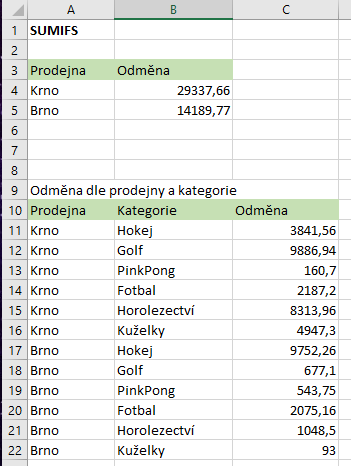 Ukázka řešení: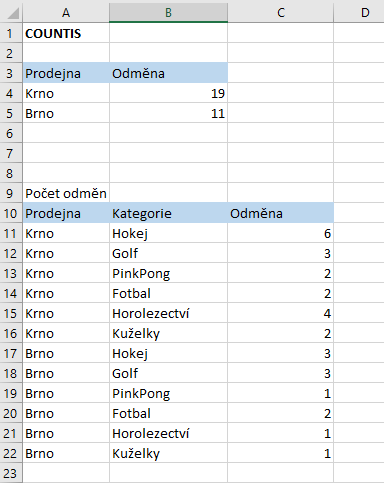 Ukázka řešení: Tip pro pokročilé SUMIFS: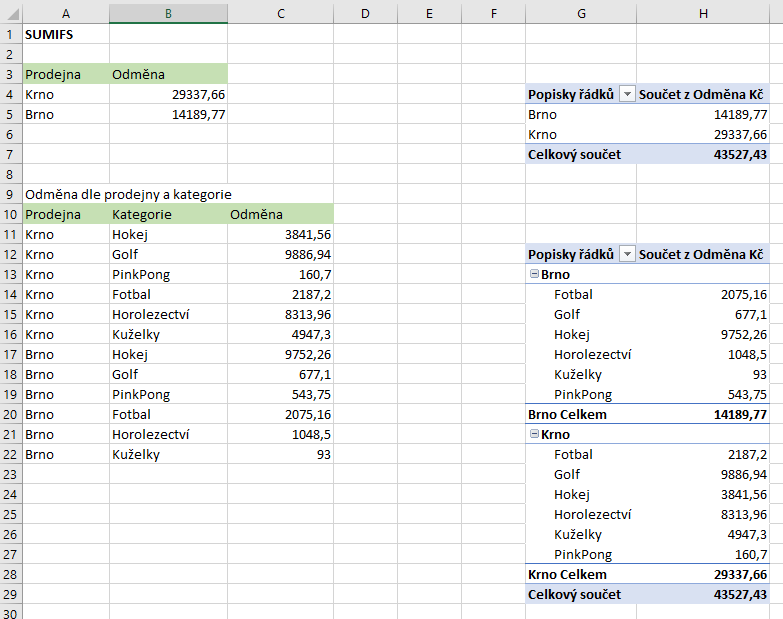 Ukázka řešení: Tip pro pokročilé COUNTIFS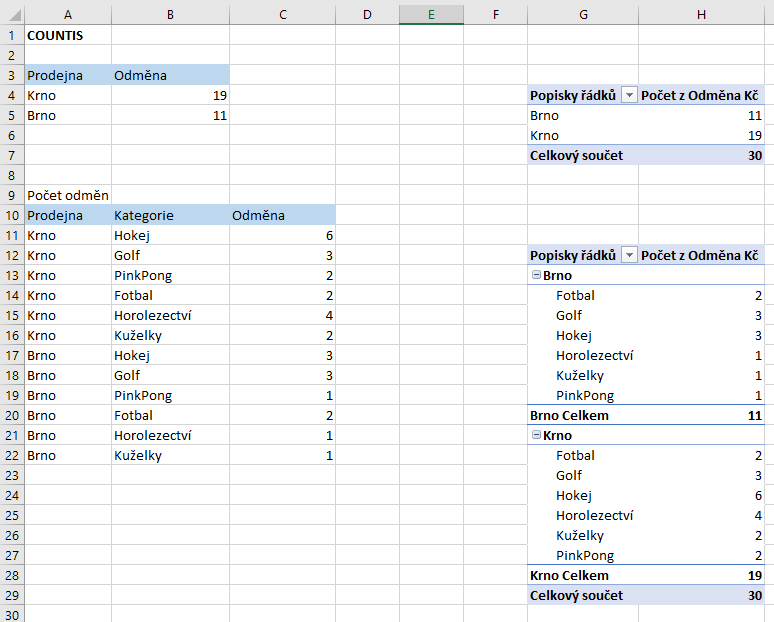 Další zdroje informací:http://office.lasakovi.com/excel/funkce/kdyz-funkce-logicka-excel/http://office.lasakovi.com/excel/funkce/svyhledat-funkce-excel/http://office.lasakovi.com/excel/funkce/sumif-sumifs-funkce-excel/http://office.lasakovi.com/excel/funkce-statisticke/countifs-funkce-statisticke-excel/